Стенгазета «Самый лучший папа».    История праздника День отца началась ещё сто лет назад, зародился этот праздник за границей и отмечается во всём мире в разные дни. Мы с ребятами решили сделать для папочек поздравительную стенгазету, мамочки нас поддержали в этом и прислали фото пап. Вот что у нас получилось.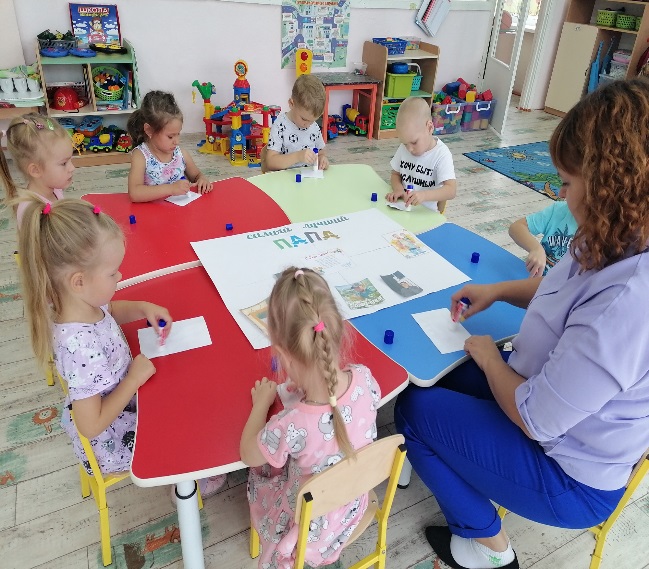 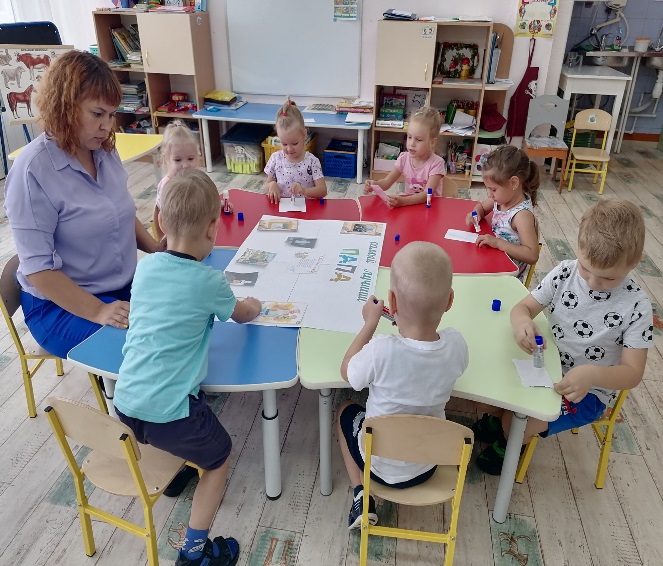 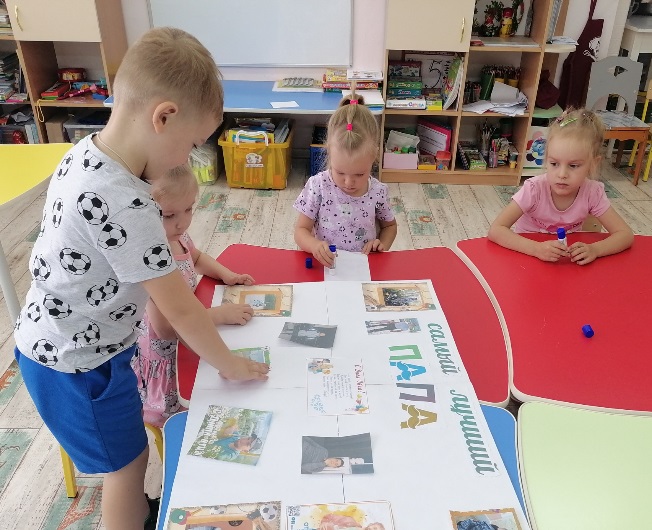 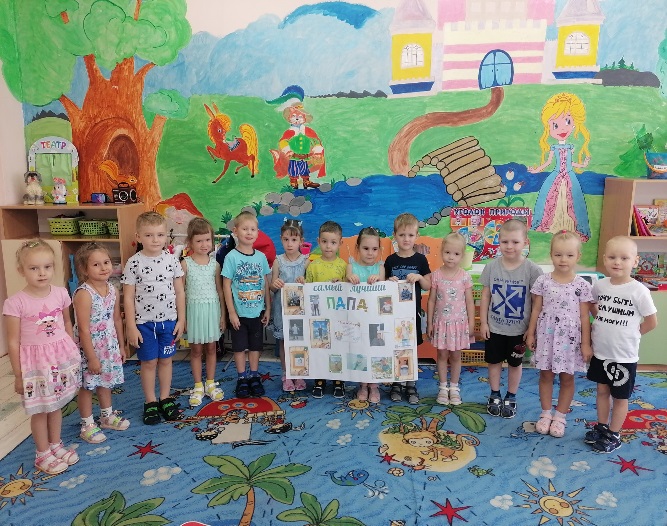 